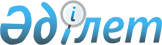 О присвоении наименований безымянным улицам села Ольшанка Якорьского сельского округа Кызылжарского района Северо-Казахстанской областиРешение акима Якорьского сельского округа Кызылжарского района Северо-Казахстанской области от 20 декабря 2020 года № 66. Зарегистрировано Департаментом юстиции Северо-Казахстанской области 21 декабря 2020 года № 6835
      В соответствии с подпунктом 4) статьи 14 Закона Республики Казахстан от 8 декабря 1993 года "Об административно-территориальном устройстве Республики Казахстан", пунктом 2 статьи 35 Закона Республики Казахстан от 23 января 2001 года "О местном государственном управлении и самоуправлении в Республике Казахстан", на основании заключения областной ономастической комиссии от 26 августа 2020 года, с учетом мнения населения села Ольшанка Кызылжарского района Северо-Казахстанской области аким Якорьского сельского округа РЕШИЛ:
      1.Присвоить безымянным улицам села Ольшанка Якорьского сельского округа Кызылжарского района Северо-Казахстанской области, согласно прилагаемой схематической карте, следующие наименования:
      безымянная улица № 1 - улица Астана;
      безымянная улица № 2 - улица Төле би;
      безымянная улица № 3 - улица Нұрлы жол.
      2. Контроль за исполнением настоящего решения оставляю за собой.
      3. Настоящее решение вводится в действие по истечении десяти календарных дней со дня его первого официального опубликования. Схематическая карта о присвоении наименований безымянным улицам села Ольшанка Якорьского сельского округа Кызылжарского района Северо-Казахстанской области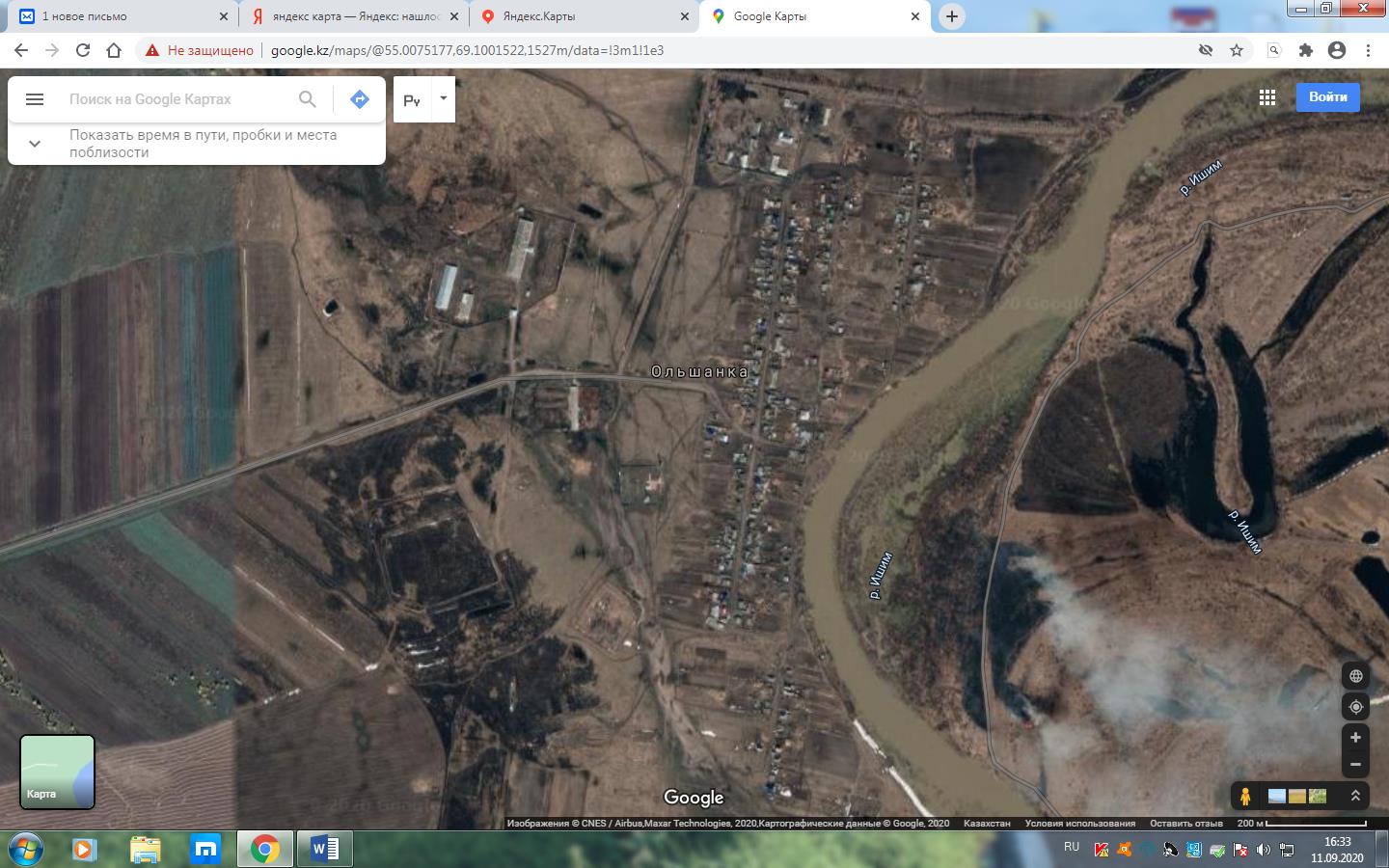 
					© 2012. РГП на ПХВ «Институт законодательства и правовой информации Республики Казахстан» Министерства юстиции Республики Казахстан
				
      Аким Якорьского сельского округа
Кызылжарского района
Северо-Казахстанской области

В. Тихий
Приложение крешениюакима Якорьского сельскогоокруга Кызылжарского районаСеверо-Казахстанской областиот 20 декабря 2020 года№ 66
Аким Якорьского сельского округа
В.Тихий